Urraca Fernández de Zamora 1033-1101Señora de la ciudad nobleWikipedia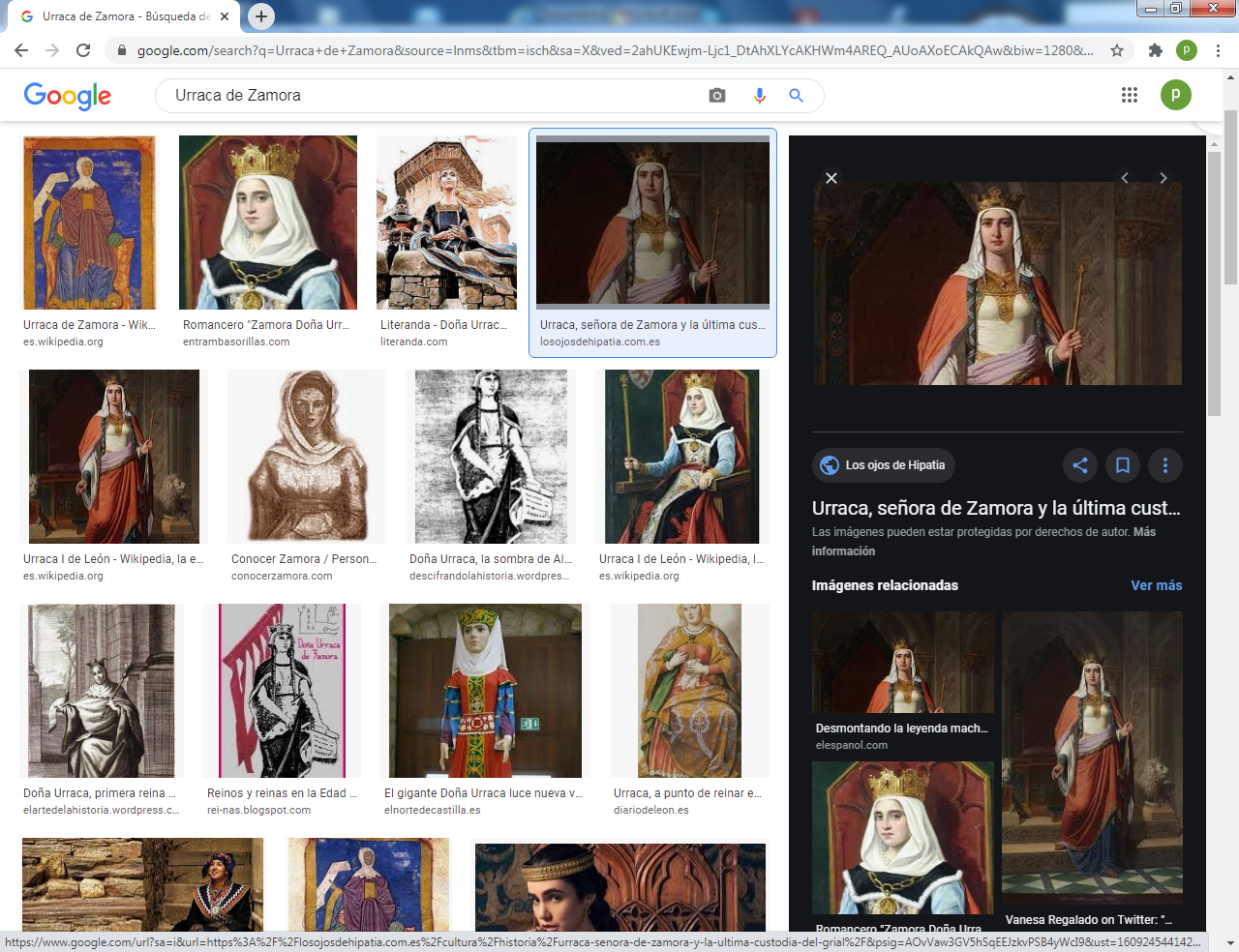   Nacida en León, en 1033 y fallecida en 1101. Fue una infanta de León; hija primogénita de Fernando I de León y de su esposa, la reina Sancha. Heredó la plaza de Zamora tras el reparto realizado por su padre antes de fallecer.   El rey Fernando repartió sus reinos antes de morir entre sus cinco hijos: a Alfonso le otorgó el reino principal, León; a Sancho le concedió Castilla; el pequeño, García, fue nombrado rey de Galicia; Elvira heredó el señorío de la ciudad de Toro, con consideración de reino; y Urraca heredó Zamora.   Cuando comenzó su soberanía en Zamora, estableció su residencia y fortaleza en los conocidos «jardines del castillo» de la ciudad y en los aledaños de la Catedral de Zamora. Este castillo es de estilo puramente medieval con cuatro torres, de las cuales se conserva la torre del homenaje recientemente restaurada para albergar el Museo Baltasar Lobo.   Fue madrina de armas de Rodrigo Díaz de Vivar, el Cid Campeador, quien fue investido caballero alrededor del año 1060 en la iglesia de Santiago de los Caballeros de Zamora. Además, era la hermana favorita de Alfonso, al que ayudó y aconsejó para recuperar su reino primero y para gobernar después.Invasión castellanaAl morir Fernando I de León, su hijo primogénito, Sancho, quedó descontento con las reparticiones hechas y entonces fue declarando la guerra a todos sus hermanos e inició una lucha sangrienta. Su reinado en Castilla fue belicoso y el primer conflicto se dio en la guerra de los Tres Sanchos. Más tarde combatió contra su hermano Alfonso VI en una guerra sin consecuencias territoriales y posteriormente se alió con Alfonso y avanzó hacia Galicia para conquistar el reino de García de Galicia, en el año 1071.    Menos de un año después le arrebató a Alfonso su reino y se coronó rey de León y de Galicia, arrebatando a continuación a su hermana Elvira la ciudad de Toro (situada hoy en la provincia de Zamora). Sólo la infanta Urraca resistía tras los muros de Zamora, convirtiéndose en la principal oponente de Sancho II, pues el rey Alfonso se había refugiado en el taifa de Toledo, que posteriormente conquistaría.Sancho II puso sitio a la ciudad de Zamora. Pero sus murallas impidieron pasar al monarca, de ahí la denominación de Zamora de «la Bien Cercada». El asedio duró más de siete meses.Muerte de Sancho II el Fuerte   Mientras continuaba el asedio de Zamora, un noble de la Corona Leonesa, Vellido Dolfos, había salido de la ciudad con la intención de acabar con el rey Sancho II. Una descripción novelada, que no histórica, del fallecimiento del Rey de Castilla, se relata así por los juglares castellanos, después de más de cien años de los hechos: "Según la tradición, tras dos meses infiltrado en el campamento castellano y, después de trabar amistad con el monarca castellano, le acompañó a una cabalgada de exploración en la que se quedó solo con el rey Sancho, que había bajado del caballo para defecar  Aprovechando la situación, y para evitar que se defendiera su víctima, Dolfos atravesó a Sancho con la lanza real. Una vez cumplido su objetivo cabalgó hacia las murallas de Zamora y se introdujo en ellas a través de un portillo que el romanticismo castellano nombró «de la Traición», pero que hoy en día se denomina «de la Lealtad» tras aprobar el cambio de nombre el Pleno municipal de Zamora en 2009". Esta descripción es rebatida por Iglesias Carreño en varios de sus escritos.Consejera de Alfonso VI el Bravo   Tras la muerte de su hermano Sancho, Urraca continuó ejerciendo su señorío sobre la ciudad de Zamora, así como sobre todos los monasterios del reino, honor que compartía con su hermana, la infanta Elvira de Toro.   Fue una de las consejeras más importantes de Alfonso VI, al que siempre protegió y con el que llegó a actuar en la práctica como canciller del reino. Su inteligencia política le granjeó muchos enemigos que utilizaron las habladurías para desprestigiarla, acusándola incluso en los romances populares de mantener relaciones incestuosas con su hermano.   Dos años antes de su muerte, dotó el monasterio de San Pedro de Eslonza, que había sido fundado por el rey García I de León. ​ Al final de su vida se retiró a un monasterio leonés, donde permaneció hasta su muerte en 1101, ​ recibiendo sepultura en el Panteón de Reyes de San Isidoro de León, donde yacen sus progenitores, así como dos de sus hermanos, el rey García de Galicia y la infanta Elvira de Toro.En el sepulcro de piedra en el que fueron depositados los restos mortales de la infanta fue esculpido el siguiente epitafio latino:DOMNA URRACA REGINA DE ZAMORA, FILIA REGIS MAGNI FERDINANDI. HAEC AMPLIFICAVIT ECCLESIAM ISTAM, ET MULTIS MUNERIBUS DITAVIT. ET QUIA BEATUM ISIDORUM SUPER OMNIA DILIGEBAT. EJUS SERVITIO SUBJUGAVIT. OBIIT ERA MCXXXVIIII...NOBILIS URRACA JACET HOC TUMULO TUMULATA HESPERIAEQUE DECUS HEU TENET HIC LOCULUS HAEC FUIT OPTANDI PROLES REGIS FREDENANDI.    AST REGINA FUIT SANCTIA QUAE GENUIT CENTIES UNDECIES SOL VOLVERAT ET SEMEL ANNUM CARNE QUOD OBTECTUS SPONTECáliz de doña Urraca.    El conocido como cáliz de doña Urraca es una pieza de orfebrería románica del siglo XI que se conserva en el museo de la Basílica de San Isidoro de León. ​ Está formado por dos vasos romanos orientales de ágata-ónice unidos y recubiertos de oro en la copa, el nudo y la peana, dejando al descubierto parte de la copa y casi toda la peana.   Para realizarlo, la infanta ofreció sus propias joyas, razón por la que su nombre (como donante que fue de la pieza a la iglesia y monasterio de San Isidoro) figura en el nudo, en una inscripción latina que dice: IN NOMINE D[OMINI VRRACCA FREDINA[N]DI que traducido al español significa: En el nombre del Señor, Urraca [la hija] de Fernando 